「榮耀二十．志力傳承」志願服務紀錄照片徵件活動創用CC授權同意書作品名稱：參賽組別：□懷舊記憶組 □近代發展組本人聲明上述作品均為原創。本著作採創用CC              「姓名標示-非商業性-相同方式分享3.0臺灣(CC BY-SA 3.0 TW)」。利用人「新北市政府社會局」只要依照指定方式標示姓名，且在非商業性用途情況下，即能自由使用、改作、分享著作。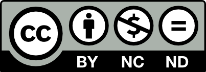 立同意書人：                       (簽章)身分證字號：聯絡電話：＊請將同意書與參賽表一併投稿中華民國110年   月    日